GWENT FEDERATION OF YOUNG FARMERS’ CLUBSPresident: Mr Glyn Davies     Chairman: Mrs Amy Phillips  Organiser: Mrs Jemma RodgersYFC Office,                                                                                                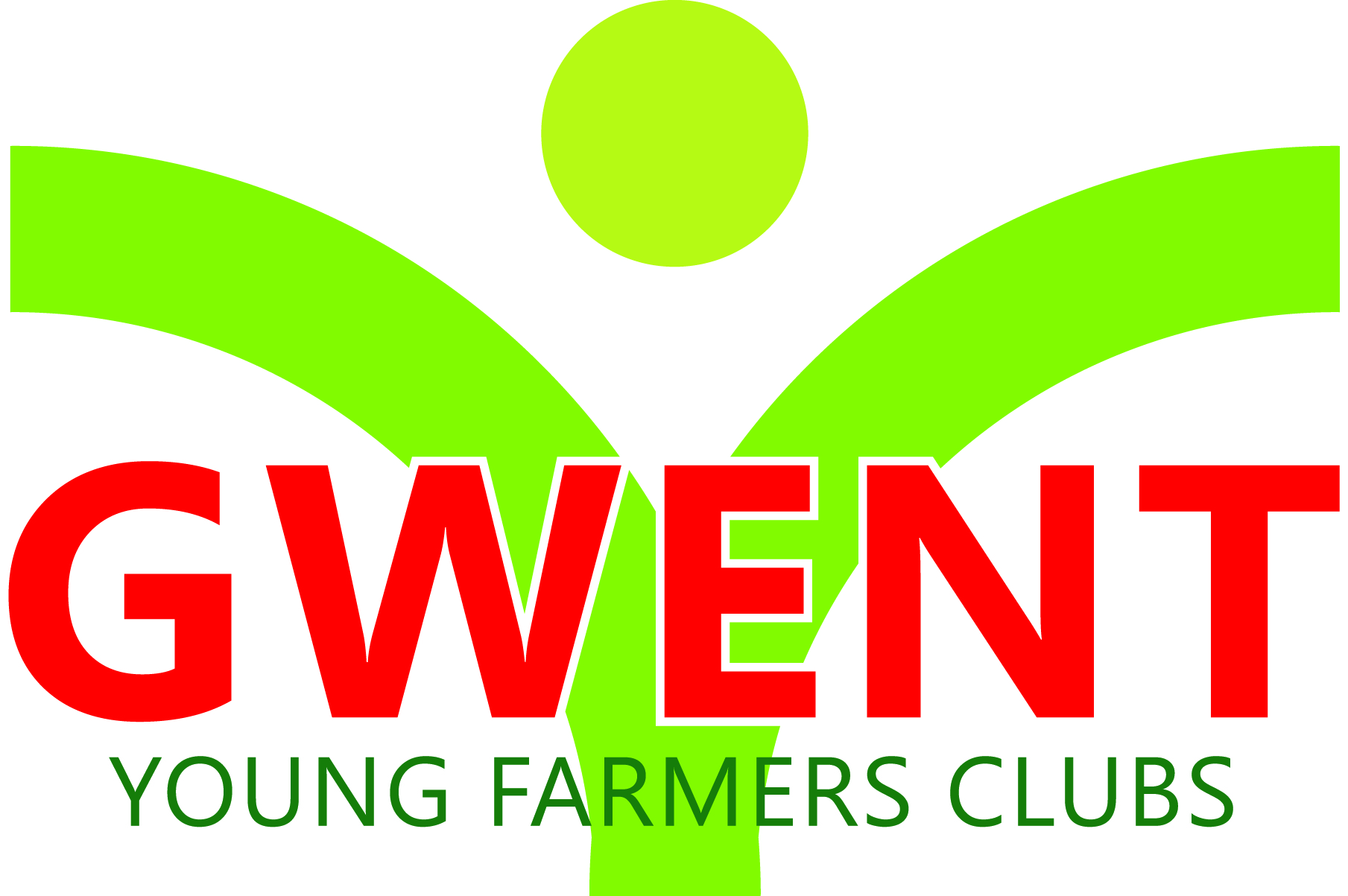 Coleg Gwent, Usk Campus, Usk, Monmouthshire, NP15 1XJ. Tel :01291 672602 gwent@yfc-wales.org.ukwww.gwentyfc.co.ukDear Committee member,The next meeting of the Competitions Committee will take place on Monday 6th November 2023 in the YFC Meeting Room at Usk Campus at 8.00pmYours faithfullyLaura MorganCompetition ChairmanAGENDAApologiesMinutes: to receive minutes of the last meeting held on October 2nd, 2023 (93/CO/2023 – 101/CO/2023)Matters Arising CorrespondenceReview Autumn FairCarcase CompetitionPublic Speaking Lamb Carcase competitionPig & Dairy 10th December (Stockman of the year)AOB